ПРОЕКТ                                                                   р е ш е н и е В соответствии со ст. 41 Регламента Совета, Совет сельского поселения Юмашевский  сельсовет муниципального района Чекмагушевский район Республики Башкортостан  включил  в повестку дня  следующие вопросы:1. О внесении изменений и дополнений в Устав сельского поселения Чекмагушевский сельсовет  муниципального    района    Чекмагушевский     район Республики Башкортостан.Внесен  главой  сельского  поселения2.О внесении дополнений  в решение  Совета сельского поселения  Юмашевский  сельсовет муниципального района Чекмагушевский район Республики Башкортостан от 25  ноября  2014  года  №154 «Об установлении  земельного налога» .Внесен  главой  сельского  поселения2. О плане мероприятий  по реализации основных положений  Послания   Президента Республики Башкортостан Государственному Собранию-Курултаю Республики  Башкортостан на 2015 годВнесен  главой  сельского  поселения4. О  внесении изменений в решение Совета сельского поселения  Юмашевский  сельсовет муниципального района Чекмагушевский район Республики Башкортостан от 20.02.2014 года № 131 «Об утверждении  Положения   о  бюджетном   процессе     в  сельском   поселении  Юмашевский  сельсовет муниципального района  Чекмагушевский район Республики».Внесен  главой  сельского  поселения5. Об утверждении схемы избирательных округов по выборам депутатов Совета сельского поселения Юмашевский сельсовет муниципального района Чекмагушевский район Республики Башкортостан четвертого созыва. Внесен  главой  сельского  поселения  Глава сельского поселения:                                        Е.С.СеменоваБАШ[ОРТОСТАН  РЕСПУБЛИКА]ЫСА[МА{ОШ  РАЙОНЫ муниципаль районЫНЫ@  ЙОМАШ АУЫЛ СОВЕТЫ АУЫЛ БИЛ^м^]Е СОВЕТЫ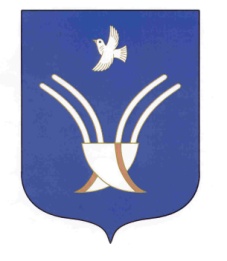 Совет сельского поселения ЮМАШЕВСКИЙ СЕЛЬСОВЕТмуниципального района Чекмагушевский район Республики Башкортостан